Publicado en   el 08/05/2015 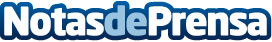 Acción y compromiso para acabar con las muertes en el MediterráneoDatos de contacto:Nota de prensa publicada en: https://www.notasdeprensa.es/accion-y-compromiso-para-acabar-con-las Categorias: Solidaridad y cooperación http://www.notasdeprensa.es